BAXTER CZECH spol. s r.o. Karla Engliše 3201/6150 00 Praha 5Czech RepublicTel.: XXXXFax: XXXX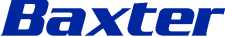 DATOVOU SCHRÁNKOUNemocnice Nové Město na Moravě, příspěvková organizaceŽďárská 610592 31 Nové Město na MoravěDat. schránkaXXXXV Praze dne 17.7.2023Věc: Výpověď kupních smluv ze dne 24.10.2021Vážení,Děkujeme za Vaše vyjádření k naší žádosti ke zvýšení kupních cen za infuzní roztoky.Navrhované zvýšení ve výši 5 % však bohužel nemůžeme akceptovat vzhledem k dříve uvedeným ekonomickým důvodům i nastalým alokačním problémům.Proto naše společnost BAXTER CZECH spol. s r.o., se sídlem Karla Engliše 3201/6, 150 00 Praha 5, IČO: 49689011, zapsaná v obchodním rejstříku u Městského soudu v Praze pod C 23921 (Baxter), tímtovypovídá- kupní smlouvu č. 5523571022E, uzavřenou dne 24.10.2021 mezi Vaší nemocnicí a společností Baxter jakožto vybraným dodavatelem ve věci nadlimitní veřejné zakázky „Infuzní roztoky“ část 3;- kupní smlouvu č. 5523581022E, uzavřenou dne 24.10.2021 mezi Vaší nemocnicí a společností Baxter jakožto vybraným dodavatelem ve věci nadlimitní veřejné zakázky „Infuzní roztoky“ část 5; a- kupní smlouvu č. 5523591022E, uzavřenou dne 24.10.2021 mezi Vaší nemocnicí a společností Baxter jakožto vybraným dodavatelem ve věci nadlimitní veřejné zakázky „Infuzní roztoky“ část 7(Smlouvy), a to na základě čl. VII. odst. 4 jednotlivých Smluv.Smlouvy skončí v souladu s čl. VII. odst. 4 Smlouvy uplynutím tříměsíční výpovědní doby, která začne běžet prvním dnem měsíce následujícího po doručení této výpovědi.Děkujeme Vám za spolupráci.S pozdravem, XXXX   17.07.2023XXXXBAXTER CZECH spol. s r.o.Eben Greyvenstein, jednatelIČ 49689011	DIČ CZ49689011Společnost je zapsána v Obchodním rejstříku vedeném Městským soudem v Praze, odd. C, vložka 23921Pro aktuálně platné SPC klikněte:XXXX